DONATION RECEIPTTAX RECORD FORMLove our Community is a private, not for profit corporation and is tax exempt under Section 501 (c)(3) of the Internal Revenue Code.Federal law provides that clothing and household goods must be in “good used condition or better” for tax deductions.  All values are assigned by the donor.  Please keep this signed form as your donation record.Name__________________________________________________________________________________________Address_______________________________________________________________________________________City___________________________________________ State___________ Zip___________________________No goods or services were provided by the organization.__________________________________________________________________________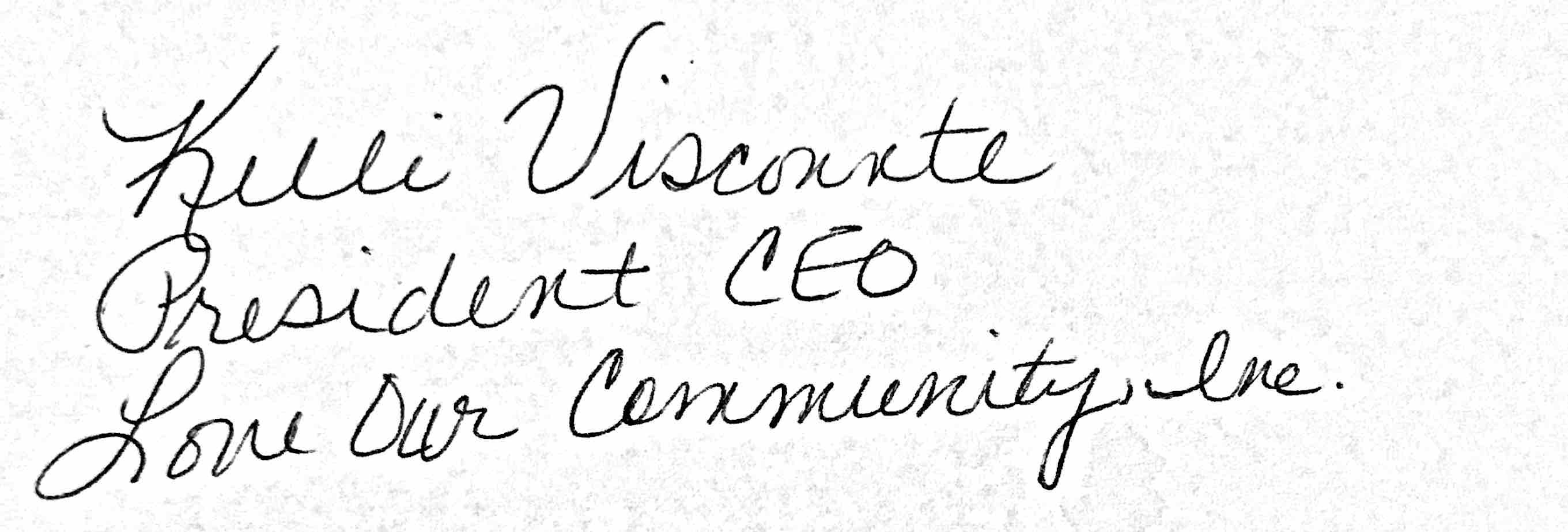 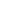 Love Our Community Representative Signature			  DONATIONSVALUE